青年学术论坛荣誉邀请报告报告人： 李文侠 教授单位： 华东师范大学时间：4月26日（周 三） 13:00--14:00邀请人： 杜荣地点：闵行数学楼401报告厅题目：涉及Beta展式的分形维数问题摘要：报告分三个部分。第一部分介绍分形几何中Hausdorff测度与Hausdorff维数的定义；第二部分详细介绍如何求出古典三分Cantor集的Hausdorff维数；第三部分简单介绍本人及其合作者近期在Beta展式研究中所取得的部分结果。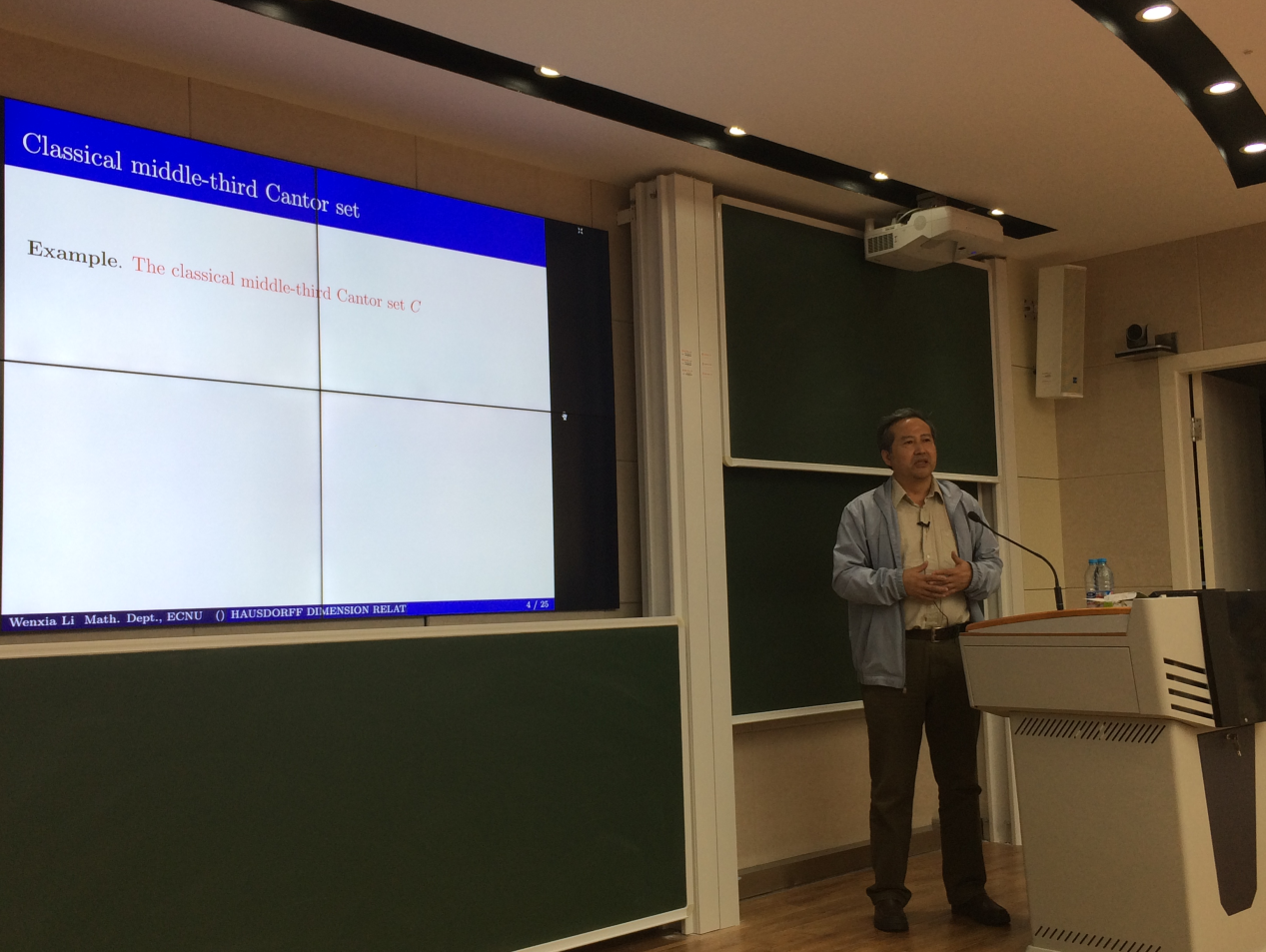 